木材加工部門１　会場：熊本県立玉名工業高等学校　実習棟２階　課題研究室２　日程（１）令和４年（２０２２年）６月１１日（土）（一日目）　　　１２：００～　受付　（部門会場：実習棟２階）　　　１２：３０～　開会式　　　１３：００～　打合せ会（部門会場）概要説明及び質疑応答、材料選択順抽選、道具確認　　　１４：３０～　現寸図作成（４５分）　　　１５：３０～　一次審査（２）令和４年（２０２２年）６月１２日（日）（二日目）　　　　８：００～　受付（部門会場：実習棟２階）※控え室へ移動（教室棟２階）　　　　９：００～　競技（１８０分）　　　１２：００～　昼食：控え室へ移動後、制服に更衣１２：５０～　三次審査　　　１５：００～　審査員講評（競技会場）３　課題：支給された材料で、現寸図にしたがって墨付け、加工並びに組立てを行う。　　　　　勾配は、３寸勾配とする。４　競技時間：３時間４５分（審査によるロスタイムが発生した場合には加算する）５　作業順序　　（一日目）　（二日目） 現寸図  → 木造り・墨付け・加工  → 整頓  → 組み立て  → 完成 ↓提出返却↗　　↓提出　　↑返却　　      　　  　　　　    ↓提出 一次審査　　　   二　次　審　査 　  　　 　　　　　　   　 三次審査 【　完成までの間、作業状況を審査　】６　審査競技開始から競技終了まで作業状況の審査を行う。現寸図に終了後、一次審査を行う。加工が終了した時点で、部材毎に二次審査を行う。作品が完成したら提出し、競技終了後に三次審査を行う。７　評価：作業状況審査、一次審査、二次審査、三次審査とも減点法により行う。作業状況審査：服装、作業態度、道具使用状態一次審査：現寸図の精度（理解度）二次審査：加工状態（技術度）三次審査：組立状態（完成度）８　競技会場内における注意事項（１）競技会場内は、選手・運営委員・競技委員・審査員以外の立ち入りを禁止する。（２）競技に関わるような応援や発言は、禁止とする。９　課題図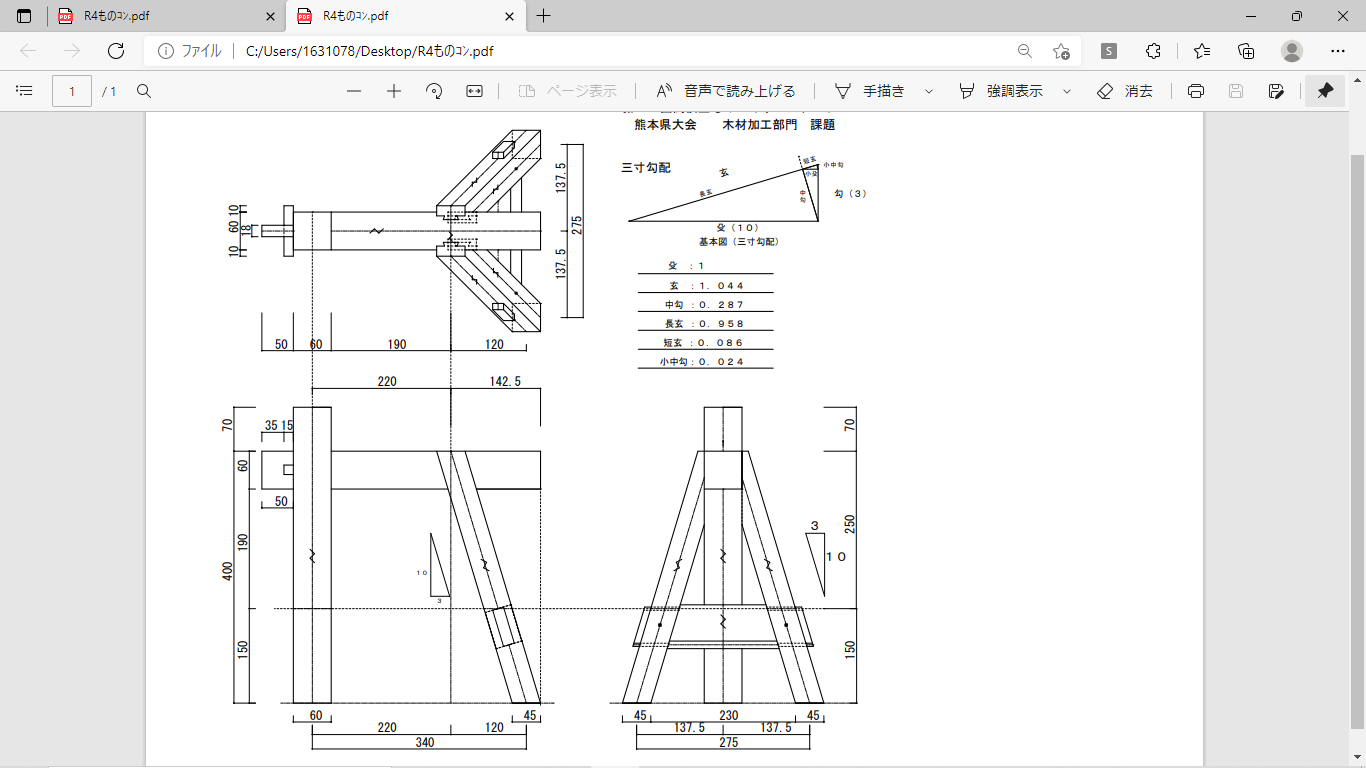 　（平面図）　　　　　　　　　（側面図）　　　　　　　　　　　（正面図）